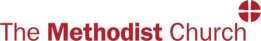 METHODIST CONFIDENTIAL SELF-DECLARATION FORM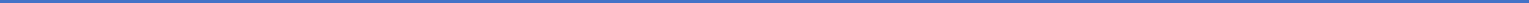 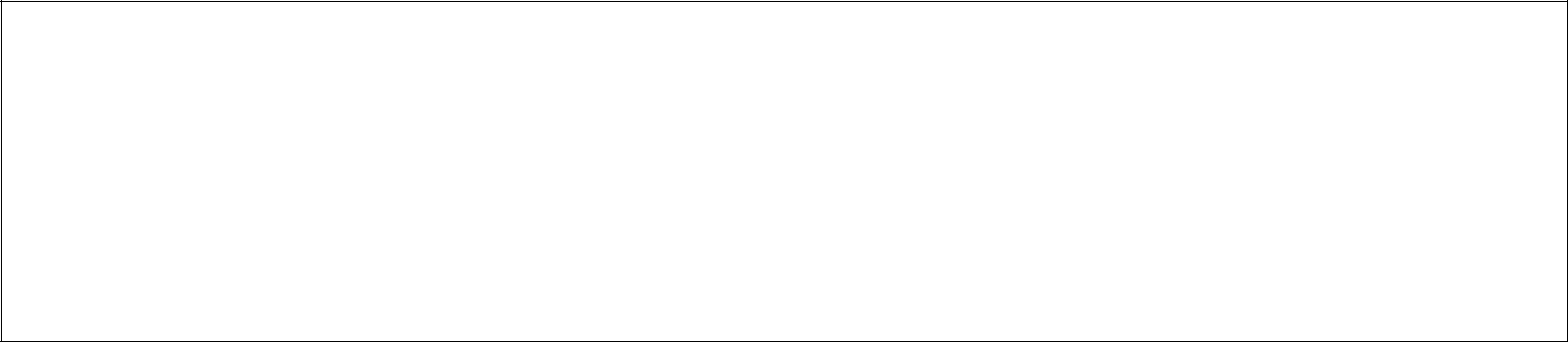 The Confidential Declaration Form should be completed by all those wishing to work in roles where they will be in substantial contact with children and/or vulnerable adults. This includes ministers.The information on this form will be treated in confidence, and be seen only by those involved in the recruitment process and, when appropriate, a Safeguarder / DBS administrator.The form will be kept securely in compliance with the General Data Protection Regulation and Data Protection Act 2018.NEW APPLICANTSDECLARATION: I undertake to submit an application for a criminal record check before commencing in the roleI understand that the Church has a right not to employ / appoint me and a responsibility to ensure I receive appropriate trainingName: 	________________________________________________________________________Signed:	__________________________________  	Date: ________________________________Please read carefully the information below before completing the next sections.EITHER:I am not aware of any reason why I should not undertake the roleName: 	________________________________________________________________________Signed:	__________________________________  	Date: _______________________________OR:There are matters I need to declare before any employment or voluntary appointment can be made:These are outlined here (please continue on an additional sheet if necessary):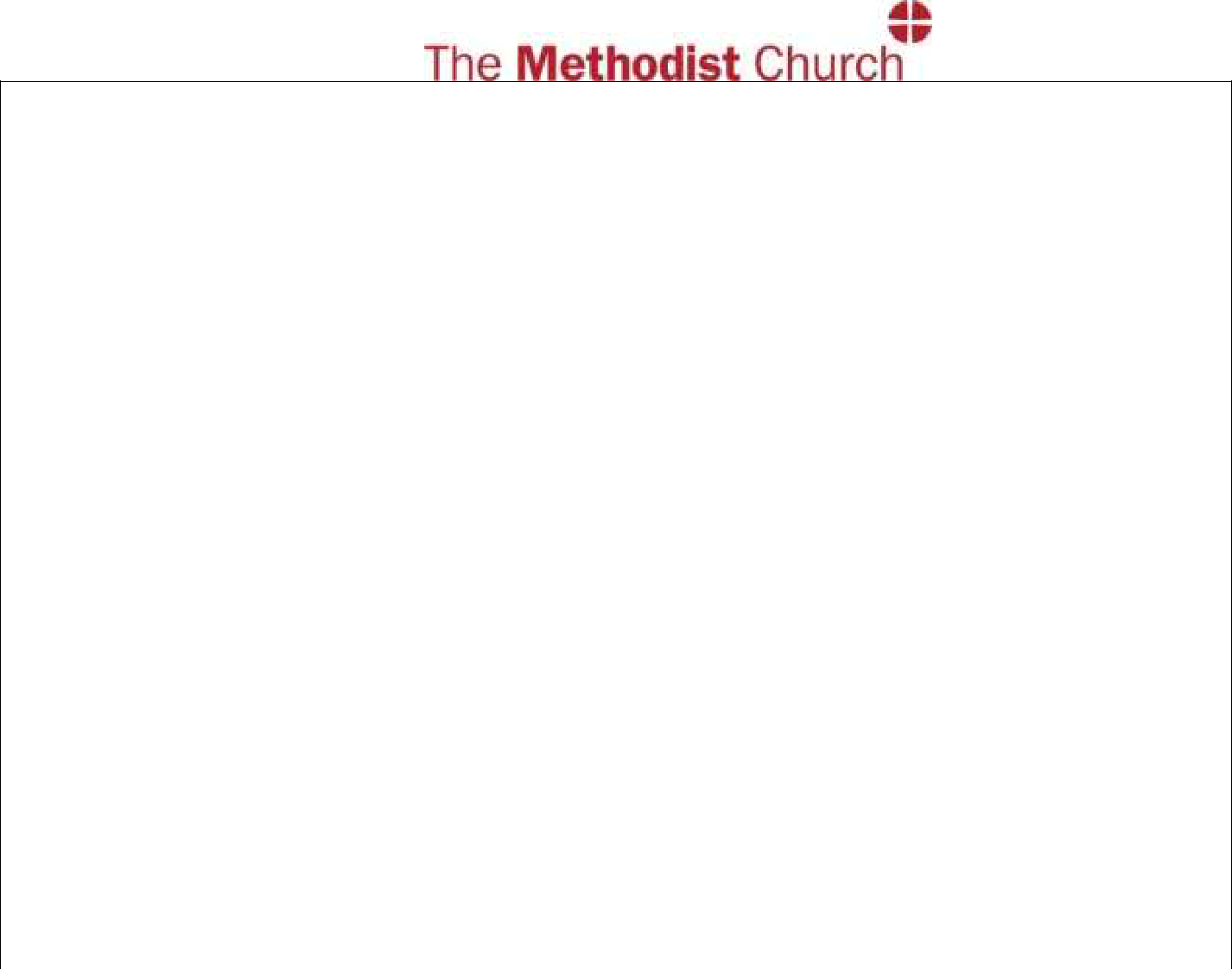 Name: ___________________________________________________________________Signed:______________________________  Date: _______________________________You may find it helpful to discuss these matters with your minister or the church organisation which hopes to appoint you.You should declare:Any criminal convictions, including cautions, which have not been ‘filtered’ according to the Disclosure and Barring Service rules, including both ‘spent’ and ‘unspent’ convictions. This includes any convictions or cautions from outside the UK.If your name has been placed on a list of people barred from working with children or vulnerable adults - previously held by ISA now by the Disclosure and Barring Service (DBS). Please note: it is a criminal offence to apply for regulated activity with children or vulnerable adults if you are barred from working with them.If you are currently under investigation by the police.If a Family Court has ever made a finding of fact that you have caused significant harm to a child/vulnerable adult.If a child in your care or for whom you had parental responsibility has ever been removed from your care, been the subject of a Care Order, a Supervision Order or a Children’s Services safeguarding plan.If Methodist Church Standing Order 010 applies to you.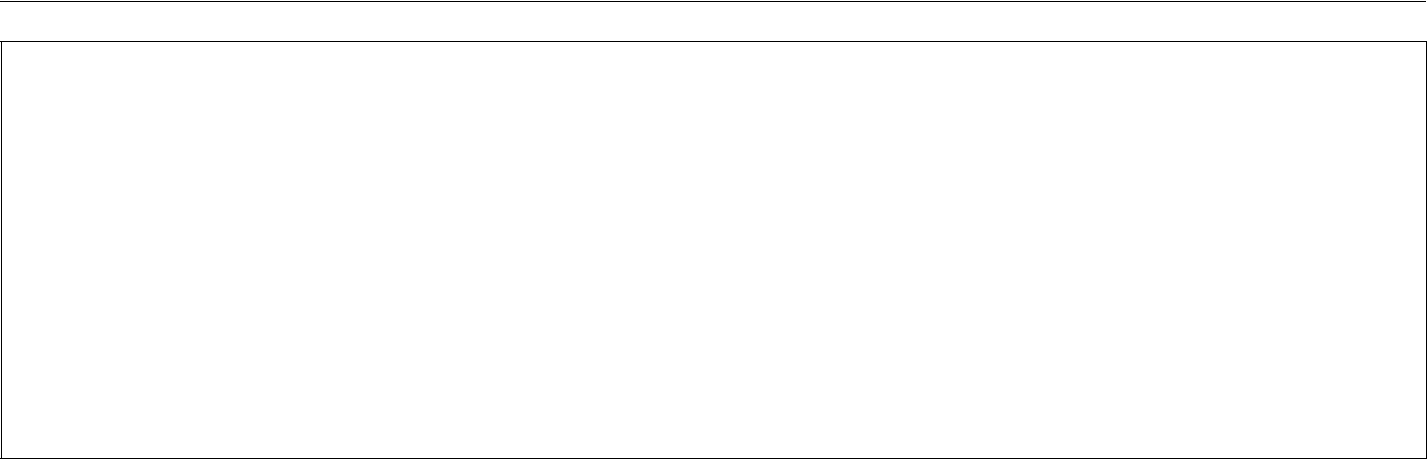 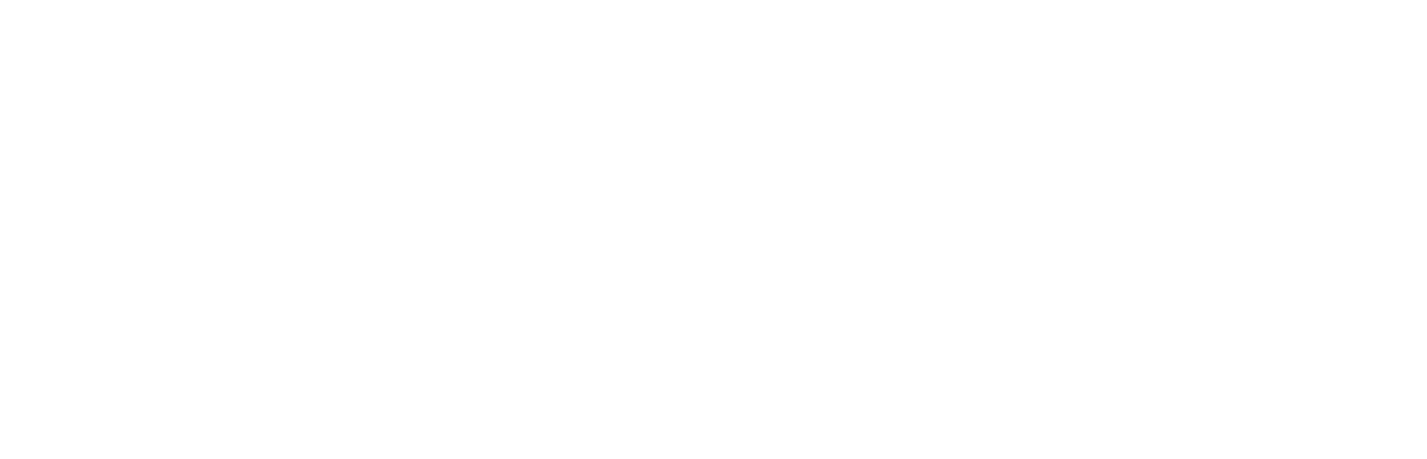 NoteBecause of the nature of the work for which you are applying this post is exempt from the provision of Section 4 (2) of the Rehabilitation of Offenders Act 1974 (ROA), by virtue of the ROA (exceptions) Order 1975 as amended and you are therefore not entitled to withhold information about convictions or cautions which for other purposes are ‘spent’ under the provision of the Act, Criminal convictions should therefore always be disclosed unless they have been ‘filtered’. Further guidance is provided by the DBS and can be found at www.gov.uk/government/publications/filtering-rules-for-criminal-record-check-certificates and www.gov.uk/government/publications/dbs-filtering-guidance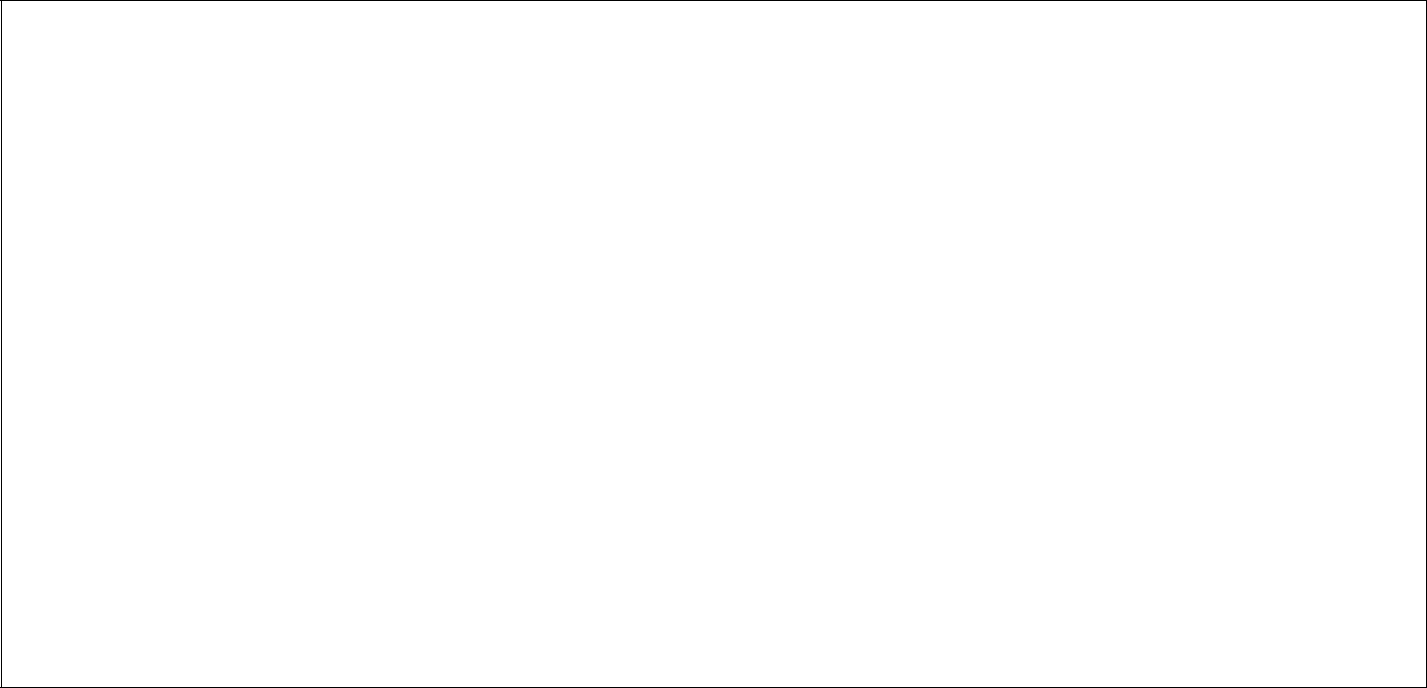 Methodist Church Standing Order 010 states (CPD, Volume 2, 2018, page 273):Subject to the provisions of the Rehabilitation of Offenders Act 1974 (or any statutory modification or re-enactment thereof for the time being in force and any regulations or orders made or having effect there under) no person who has been convicted of or has received a simple or conditional caution from the police concerning an offence mentioned in Schedule 1 to the Children and Young Persons Act 1933 (as amended) or who otherwise poses a risk to children, young people or vulnerable adults shall under-take work with children, young people or vulnerable adults in the life of the Church;no person who has been convicted of or has received a simple or conditional caution from the police concerning an offence under the Sexual Offences Act 2003 or mentioned in Schedule 15 to the Criminal Justice Act 2003 or who is the subject of a risk assessment under Standing Order 237 as a result of which the Safeguarding Committee concludes that he or she presents a significant risk of serious harm to children, young people or vulnerable adults shall be appointed or re-appointed to any office, post or responsibility or engaged  or re-engaged under any contract to which this sub-clause applies unless authority for the appointment or employment has been obtained under clause (5).